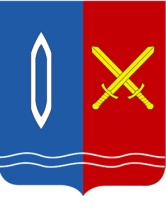 ПРИКАЗОтдела образования администрации г. ТейковоИвановской  областиот 21.03.2024 г.  № 137 Об утверждении Порядка подачи заявления на участие в индивидуальном отборе для получения среднего общего образования с углубленным изучением отдельных предметов (профильного обучения) 	В соответствии с постановлением Правительства Ивановской области от 07.03.2024 № 80–п «О внесении изменений в постановление Правительства Ивановской области от 19.02.2014 № 43-п «О случаях и Порядке индивидуального отбора при приёме либо переводе в государственные или муниципальные образовательные организации для получения основного общего и среднего общего образования с углубленным изучением отдельных предметов (профильного обучения)» П Р И К А З Ы В А Ю:1. Утвердить Порядок подачи заявления на участие в индивидуальном отборе для получения среднего общего образования с углубленным изучением отдельных предметов (профильного обучения). 2. Контроль  исполнения  данного приказа возложить на главного специалиста Отдела образования Камаеву Т.В. Начальник Отдела образованияадминистрации г. Тейково                                                       Касьянова М.А.Приложениек приказу  от 21.03.2024  № 137Порядок подачи заявления на участие в индивидуальном отборе для получения среднего общего образования с углубленным изучением отдельных предметов (профильного обучения) 1. Участниками индивидуального отбора для получения среднего общего образования с углубленным изучением отдельных предметов (профильного обучения)  (далее - индивидуальный отбор) являются выпускники 9 классов общеобразовательных учреждений. 2. Общеобразовательное учреждение утверждает локальным актом форму заявления.3. При подаче заявления участник представляет следующие документы:аттестат (копия аттестата, заверенная руководителем общеобразовательного учреждения) об основном общем образовании;справка (копия справки, заверенная руководителем общеобразовательного учреждения) о результатах государственной итоговой аттестации по образовательным программам основном общем образовании (представляется лицами, обучающимися в другой образовательной организации);документы (копии документов, заверенные руководителем общеобразовательного учреждения), подтверждающие достижения во всероссийской олимпиаде школьников различного уровня и олимпиад из перечня олимпиад школьников, утвержденного федеральным органом исполнительной власти, осуществляющим функции по выработке и реализации государственной политики и нормативно-правовому регулированию в сфере высшего образования, по согласованию с федеральным органом исполнительной власти, осуществляющим функции по выработке и реализации государственной политики и нормативно-правовому регулированию в сфере общего образования, за последние 2 учебных года;иные документы, предусмотренные Правилами приёма на обучение по основным общеобразовательным программам, разработанными и утверждёнными общеобразовательным учреждением.4. Заявление для участия в индивидуальном отборе одновременно с документами подаётся участником в общеобразовательное учреждение до даты начала индивидуального отбора.5. Общеобразовательное учреждение назначает должностное лицо, ответственное за приём документов.6. При угрозе возникновения и (или) возникновения отдельных чрезвычайных ситуаций, введение режима повышенной готовности или чрезвычайной ситуации на всей территории Российской Федерации либо на её части направление заявления с документами осуществляется на официальную электронную почту общеобразовательного учреждения в виде электронных копий.7. Информация о профильных классах (углублённом изучении предметов): о сроке, времени, месте подачи заявлений, процедуре индивидуального отбора, форма заявления должны быть размещены на официальном сайте, информационном стенде общеобразовательного учреждения не позднее чем за 30 календарных дней до даты начала проведения индивидуального отбора. 